Муниципальное казенное учреждение «Управление образования»Администрации МО «Тункинский район»Муниципальное бюджетное общеобразовательное учреждение______________«Мондинская средняя общеобразовательная школа»______________671013.Республика Бурятия. Тункинский район. п. Монды  ул. Саянская 1А .тел:8(30147)93176e-mail: mondy.sosh@mail.ruУчебный план Муниципального бюджетного общеобразовательного учреждения«Мондинская средняя общеобразовательная школа»На 2023-2024 учебный год(пятидневная учебная неделя)Монды 2023ПОЯСНИТЕЛЬНАЯ ЗАПИСКАУчебный план   является частью образовательной программы Муниципального бюджетного общеобразовательного учреждения МБОУ «Мондинская СОШ» на 2023-2024 учебный год. Учебный план разработан на основании следующих нормативных документов: 1.Федеральный закон от 29 декабря 2012 года № 273-ФЗ «Об образовании в Российской Федерации»;2. Федеральный государственный образовательный стандарт НОО,утвержденный приказом Министерства просвещения Российской Федерацииот 31 мая 2021 г. № 286;3. Федеральный государственный образовательный стандарт ООО,утвержденный приказом Министерства просвещения Российской Федерацииот 31 мая 2021 г. № 283;4.Федеральный государственный образовательный стандарт СОО,утвержденный приказом Министерства просвещения Российской Федерацииот 12 августа 2022 г. № 413;5. Федеральная образовательная программа начального общегообразования, утвержденная приказом Министерства просвещения Российской               Федерации от 18 мая 2023г. №372.6. Федеральная образовательная программа основного общегообразования, утвержденная приказом Министерства просвещения Российской               Федерации от 18 мая 2023г. №370.7. Федеральная образовательная программа среднего общегообразования, утвержденная приказом Министерства просвещения Российской               Федерации от 18 мая 2023г. №371.8. Приказ Министерства просвещения РФ от 22 марта 2021 г. № 115«Об утверждении Порядка организации и осуществления образовательнойдеятельности по основным  общеобразовательным программам  -образовательным программам начального общего, основного общего исреднего общего образования».9. Постановление Главного государственного санитарного врача РФот 28 сентября 2020 г. № 28 «Об утверждении санитарных правил СП 2.4.3648-20 «Санитарно-эпидемиологические требования к организациям воспитания и обучения, отдыха и оздоровления детей и молодежи»;10.  Постановление Главного государственного санитарного врача РФот 28 января 2021 г. № 2 «Об утверждении санитарных правил и норм СанПиН 1.2.3685-21 "Гигиенические нормативы и требования к обеспечениюбезопасности и (или) безвредности для человека факторов среды обитания»;Учебный год в Муниципальное бюджетное общеобразовательное учреждение "Мондинская средняя общеобразовательная школа" начинается 01.09.2023 и заканчивается 26.05.2024. УЧЕБНЫЙ ПЛАН НАЧАЛЬНОГО ОБЩЕГО ОБРАЗОВАНИЯ пятидневная учебная неделя с изучением бурятского языка как государственного ПОЯСНИТЕЛЬНАЯ ЗАПИСКАПродолжительность учебного года в 1 классе - 33 учебные недели во 2-4 классах – 34 учебных недели. Максимальный объем аудиторной нагрузки обучающихся в неделю составляет в 1 классе - 21 час, во 2 – 4 классах – 23 часа.Образовательная недельная нагрузка распределяется равномерно в течение учебной недели, при этом объем максимально допустимой нагрузки в течение дня составляет:- для обучающихся 1-х классов - не превышает 4 уроков и один раз в неделю -5 уроков.- для обучающихся 2-4 классов - не более 5 уроков.Распределение учебной нагрузки в течение недели строится таким образом, чтобы наибольший ее объем приходился на вторник и (или) среду. На эти дни в расписание уроков включаются предметы, соответствующие наивысшему баллу по шкале трудности либо со средним баллом и наименьшим баллом по шкале трудности, но в большем количестве, чем в остальные дни недели. Изложение нового материала, контрольные работы проводятся на 2 - 4-х уроках в середине учебной недели. Продолжительность урока (академический час) составляет 40 минут, за исключением 1 класса.Обучение в 1-м классе осуществляется с соблюдением следующих дополнительных требований: - учебные занятия проводятся по 5-дневной учебной неделе и только в первую смену;- использование «ступенчатого» режима обучения в первом полугодии (в сентябре, октябре - по 3 урока в день по 35 минут каждый, в ноябре-декабре - по 4 урока по 35 минут каждый; январь - май - по 4 урока по 40 минут каждый).- продолжительность выполнения домашних заданий составляет во 2-3 классах - 1,5 ч., в 4 классах - 2 ч.С целью профилактики переутомления в календарном учебном графике предусматривается чередование периодов учебного времени, сессий и каникул.  Продолжительность каникул в течение учебного года составляет не менее 30 календарных дней, летом — не менее 8 недель. Для первоклассников предусмотрены дополнительные недельные каникулы в середине третьей четверти.Учебные занятия для учащихся 2-4 классов проводятся по 5-и дневной учебной неделе.Учебный план состоит из двух частей — обязательной части и части, формируемой участниками образовательных отношений. Обязательная часть учебного плана определяет состав учебных предметов обязательных предметных областей.Часть учебного плана, формируемая участниками образовательных отношений отсутствует.В Муниципальном бюджетном общеобразовательном учреждении "Мондинская средняя общеобразовательная школа" языком обучения является русский язык.Предметная область «Русский язык и литературное чтение» включает предметы: Русский язык (в 1 классе 4 часа, во 2,3,4 – по 5 часов) и Литературное чтение ( 1, 2, 3.и 4 классы по 3 часа).Предметная область «Родной язык и литературное чтение на родном языке» включает предмет «Государственный (бурятский) язык Республики Бурятия» ( 1,2,3 классы по 2 часа, в 4 классе – 1 час, второй час бурятского языка реализуется через внеурочную деятельность кружок «Тэрэнги»).Предметная область «Иностранный язык» включает предмет «Английский язык»  во 2, 3 и 4 классах по 2 часа.«Основы религиозных культур и светской этики»  - в 4 классе 1 час, по заявлению родителей выбран модуль «Светская этика».Предметная область «Искусство» включает предметы «Изобразительное искусство» и «Музыка», на проведение которых отведены по 1 часу с 1 по 4 классы.«Технология» – по 1 часу с 1 по 4 классы.«Физическая культура» - в 1 классе – 3 часа и во 2-4 классах – 2 часа.Промежуточная аттестация – процедура, проводимая с целью оценки качества освоения обучающимися части содержания (четвертное оценивание) или всего объема учебной дисциплины за учебный год (годовое оценивание).Промежуточная/годовая аттестация обучающихся за четверть осуществляется в соответствии с календарным учебным графиком. Промежуточная аттестация осуществляется в различных формах: контрольные, проверочные работы, тестирование и др., которые проводятся в учебное время с целью оценивания уровня и качества освоения изученных модулей за учебный период, год.Формы промежуточной аттестациив 2023-2024 учебном году 1-4 классы  Для промежуточной аттестации в первых классах используются формы, которые не предполагают выставления отметок. Например, встроенное педагогическое наблюдение, условные шкалы, листы индивидуальных достижений, графики и таблицы для отслеживания динамики учебных достижений ребенка (письмо Минобрнауки от 03.06.2003 № 13-51-120/13)Все предметы обязательной части учебного плана оцениваются по четвертям. Оценивание младших школьников в течение первого года обучения осуществляются в форме словесных качественных оценок на критериальной основе, в форме письменных заключений учителя, по итогам проверки самостоятельных работ.Освоение основных образовательных программ начального общего образования завершается итоговой аттестацией. Нормативный срок освоения ООП НОО составляет 4 года.УЧЕБНЫЙ ПЛАНУЧЕБНЫЙ ПЛАН ОСНОВНОГО ОБЩЕГО ОБРАЗОВАНИЯ (пятидневная учебная неделя с изучением бурятского языка как государственного языка Республики Бурятия, по ФГОС ООО) ПОЯСНИТЕЛЬНАЯ ЗАПИСКАУчебный план основного общего образования Муниципального бюджетного общеобразовательного учреждения "Мондинская средняя общеобразовательная школа" (далее - учебный план) для 5-9 классов, реализующих основную образовательную программу основного общего образования, соответствующую ФГОС ООО (приказ Министерства просвещения Российской Федерации от 31.05.2021 № 287 «Об утверждении федерального государственного образовательного стандарта основного общего образования»), фиксирует общий объём нагрузки, максимальный объём аудиторной нагрузки обучающихся, состав и структуру предметных областей, распределяет учебное время, отводимое на их освоение по классам и учебным предметам.Учебный план является частью образовательной программы Муниципального бюджетного общеобразовательного учреждения "Мондинская средняя общеобразовательная школа", разработанной в соответствии с ФГОС основного общего образования, с учетом Федеральной образовательной программой основного общего образования, и обеспечивает выполнение санитарно-эпидемиологических требований СП 2.4.3648-20 и гигиенических нормативов и требований СанПиН 1.2.3685-21.Продолжительность учебного года в 5-9 классах составляет 34 учебные недели. Учебные занятия для учащихся 5-9 классов проводятся по 5-ти дневной учебной неделе.Максимальный объем аудиторной нагрузки обучающихся в неделю составляет  в  5 классе – 29 часов, в  6 классе – 30 часов, в 7 классе – 32 часа, в  8-9 классах – 33 часа. .Учебный план состоит из двух частей — обязательной части и части, формируемой участниками образовательных отношений. Обязательная часть учебного плана определяет состав учебных предметов обязательных предметных областей.Предметная область «Русский язык и литература» включает предметы «Русский язык» и «Литература». «Русский язык»: по 5 часов в 5 и 6 классах, 4 часа в 7 классе, по 3 часа в 8 и 9 классах. «Литература»: по 3 часа в 5 и 6 классах, по 2 часа в 7 и 8 классах, 3 часа в 9 классе.Предметная область «Родной язык и родная литература» включает предмет «Государственный (бурятский) язык Республики Бурятия» по 2 часа в 5,6,7 и 8 классах, в 9 классе второй час реализуется через внеурочную деятельность, кружок «Тэрэнги».Предметная область «Иностранные языки» представлена предметами «Английский язык» - по 3 часа в 5, 6, 7, 8 и 9 классах. «Китайский язык» введен в 9 классе за счет третьего часа предмета «Физика».Предметная область «Математика и информатика» включает предмет «Математика» в 5 и 6 классах по 5 часов; предмет «Алгебра» по 3 часа в 7, 8 и 9 классах; «Геометрия» по 2 часа в 7,8 и 9 классах; «Вероятность и статистика» в 7, 8 и 9 классах; «Информатика» по 1 часу в 7, 8 и 9 классах.Предметная область «Общественно-научные предметы» включает предметы «История» - по 2 часа с 5 по 8 классы, модуль «Введение в Новейшую историю России» в 9 классе включен в рабочую программу по предмету, всего часов 2,5 в 9 классе; «Обществознание» - по 1 часу с 6 по 9 классы; «География» - по 1 часу в 5 и 6 классах, по 2 часа в 7, 8 и 9 классах.Предметная область «Естественно-научные предметы» включает предмет «Физика» - по 2 часа в 7,8 и 9 классах; предмет «Химия» по 2 часа в 8 и 9 классах; предмет «Биология» по 1 часу в 5, 6 и 7 классах и по 2 часа в 8 и 9 классах.Предметная область «Искусство» включает предметы «Изобразительное искусство» - по 1 часу в 5, 6, 7 классах; «Музыка» по 1 часу в 5, 6, 7 и 8 классах.Предметная область «Технология» включает предмет «Технология» - по 2 часа в 5, 6, 7 классах ; 1 час в 8 классе и  0,5 в 9 классе.Предметная область «Физическая культура и основы безопасности жизнедеятельности» включает предметы: «Физическая культура» - по 2 часа с 5 по 9 классы; «Основы безопасности жизнедеятельности» - по 1 часу в 8 и 9 классах.Предметная область «Основы духовно – нравственной культуры народов России» - по 1 часу в 5 и 6 классах.Часть учебного плана, формируемая участниками образовательных отношений отсутствует.В Муниципальное бюджетное общеобразовательное учреждение "Мондинская средняя общеобразовательная школа" языком обучения является русский язык.Промежуточная аттестация – процедура, проводимая с целью оценки качества освоения обучающимися части содержания (четвертное оценивание) или всего объема учебной дисциплины за учебный год (годовое оценивание).Промежуточная/годовая аттестация обучающихся за четверть осуществляется в соответствии с календарным учебным графиком.Все предметы обязательной части учебного плана оцениваются по четвертям. Промежуточная аттестация проходит в соответствии с учебным графиком. Формы промежуточной аттестации в основной школе: - по русскому языку – контрольный диктант (или контрольное списывание) с грамматическим заданием (5 – 7 классы), сжатое изложение (в формате ОГЭ, 8 класс), письменная работа (в формате ОГЭ, 8 - 9 классы); - по математике, алгебре, геометрии, вероятность и статистика – письменная контрольная работа (5 – 9 классы), работа в формате ОГЭ (8 – 9 классы); - по литературе, иностранному языку, информатике, истории, географии, биологии, обществознанию, физике, химии – тестирование в формате ОГЭ; - по иным учебным предметам – учитываются результаты текущего контроля. С целью проверки предметных навыков проводятся контрольные работы (5 - 9 классы), с целью проверки метапредметных навыков (5 – 9 классы) – комплексная работа или оценивание осуществляется по результатам выполнения проектной и учебно-исследовательской деятельности.Освоение основной образовательной программ основного общего образования завершается итоговой аттестацией. Нормативный срок освоения основной образовательной программы основного общего образования составляет 5 лет.УЧЕБНЫЙ ПЛАНУЧЕБНЫЙ ПЛАН СРЕДНЕГО ОБЩЕГО ОБРАЗОВАНИЯ  (универсальный профиль с изучением углубленных предметов: математика и биология) ПОЯСНИТЕЛЬНАЯ ЗАПИСКАУчебный план среднего общего образования Муниципального бюджетного общеобразовательного учреждения "Мондинская средняя общеобразовательная школа"(далее - учебный план) для 10 - 11 классов, реализующий основную образовательную программу среднего общего образования, соответствующую ФГОС СОО фиксирует общий объём нагрузки, максимальный объём аудиторной нагрузки обучающихся, состав и структуру предметных областей, распределяет учебное время, отводимое на их освоение по классам и учебным предметам.Учебный план является частью образовательной программы Муниципального бюджетного общеобразовательного учреждения "Мондинская средняя общеобразовательная школа", разработанной в соответствии с ФГОС среднего общего образования, с учетом Федеральной образовательной программойсреднего общего образования, и обеспечивает выполнение санитарно-эпидемиологических требований СП 2.4.3648-20 и гигиенических нормативов и требований СанПиН 1.2.3685-21.Продолжительность учебного года в 10 и 11 классах составляет 34 учебные недели. Учебные занятия для учащихся 10и 11 классов проводятся по 5-ти дневной учебной неделе.Максимальный объем аудиторной нагрузки обучающихся в неделю составляет – 34 часа. Учебный план состоит из двух частей — обязательной части и части, формируемой участниками образовательных отношений. Обязательная часть учебного плана определяет состав учебных предметов обязательных предметных областей.Часть, формируемая участниками образовательного процесса, обеспечивает реализацию индивидуальных потребностей обучающихся. Время этой части использовано на увеличение учебных часов, отводимых на углубление отдельных предметных областей и учебных предметов обязательной части: «Математика» в 10 и 11 классах, «Биология» в 10 и 11 классах, «Химия» в 11 классе.Предметная область «Русский язык и литература» включает учебные предметы: «Русский язык» -по 2 часа в 10 и 11 классах; «Литература» -по 3часа (базовый уровень).Предметная область «Родной язык и родная литература» включает учебный предмет «Литература Бурятии» - по 2 часа в 10 и 11 классах; Предметная область «Иностранные языки» включает учебный предмет «Английский язык» – по 3 часа в 10 и 11 классах (базовый уровень). Предметная область «Математика и информатика» включает учебные предметы: «Алгебра» по 4 часа в 10 и 11 классах (углубленный уровень); «Геометрия» по 2 часа в 10 и 11 классах; «Вероятность и статистика» - по 1 часу в 10 и 11 классах, «Информатика» - по 1 часу в 10 и 11 классах.Предметная область «Общественные науки» представлена учебными предметами: «История» - по 2 часа в 10 и 11 классах; «Обществознание» - по 2 часа в 10 и 11 классах (базовый уровень); «География» -по 1 часу в 10 и 11 классах (базовый уровень);Предметная область «Естественные науки» представлена учебными предметами: «Физика» - по 2 часа в 10 и 11 классах (базовый уровень); «Химия» - 2 часа в 10 классе и 3 часа в 11 классе (углубленный уровень); «Биология» - по 3 часа в 10 и 11 классах (углубленный уровень).Предметная область «Физическая культура и основы безопасности жизнедеятельности» представлена учебными предметами «Физическая культура» - по 2 часа в 10 и 11 классах; «Основы безопасности жизнедеятельности» -по 1 часу в 10 и 11 классах (базовый уровень).  Элективный курс «Индивидуальный проект» в 10 классе – 1 ч.Промежуточная аттестация – процедура, проводимая с целью оценки качества освоения обучающимися части содержания (оценивание по полугодиям) или всего объема учебной дисциплины за учебный год (годовое оценивание).Промежуточная/годовая аттестация обучающихся по полугодиям осуществляется в соответствии с календарным учебным графиком.Промежуточная аттестация для учащихся 10 и 11 классов проводятся в следующих формах: - по русскому языку (в формате ЕГЭ сочинение, письменная контрольная работа) – в 10 классе, в 11 классе – письменная контрольная работа в формате ЕГЭ; - по математике – письменная контрольная работа (в формате ЕГЭ); - по литературе, иностранному языку, истории, географии, обществознанию, информатике, физике, биологии, химии – тестирование в формате ЕГЭ; - по иным учебным предметам – учитываются результаты текущего контроля. С целью проверки предметных навыков проводятся контрольные работы, с целью проверки метапредметных навыков – оценивание осуществляется по результатам выполнения проектной и учебно-исследовательской деятельности (или индивидуальный проект). УЧЕБНЫЙ ПЛАНРАССМОТРЕНОПед.советом МБОУ "Мондинская СОШ"зам.дир по УВРКлимова А. Г._____Протокол №1от “30.08.2023”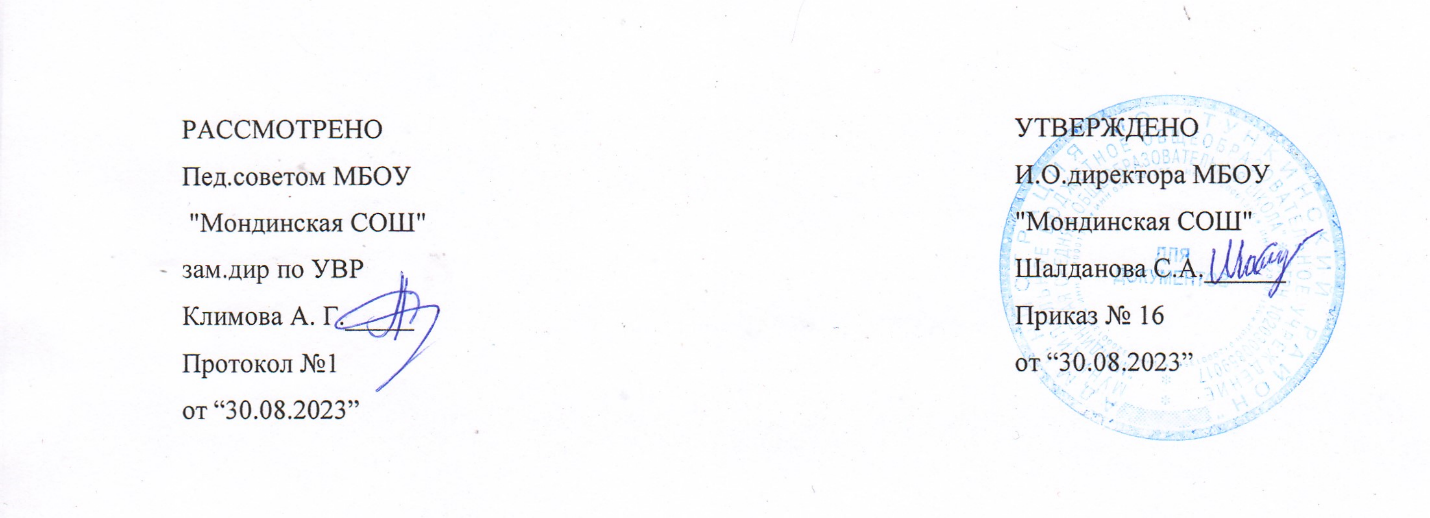 УТВЕРЖДЕНОИ.О.директора МБОУ "Мондинская СОШ"Шалданова С.А.______Приказ № 16от “30.08.2023”Предметы, курсы, модулиКлассыФормы промежуточной аттестацииРусский язык1-йЛисты индивидуальных достиженийРусский язык2-йКонтрольное списывание, диктант с грамматическим заданиемРусский язык3-йДиктант с грамматическим заданиемРусский язык4-йКомплексная контрольная работаЛитературное чтение1-йТаблицы отслеживания динамики учебных достижений обучающихсяЛитературное чтение2–3-йТехника чтенияЛитературное чтение4-йВыразительное чтение, сочинениеИностранный язык (английский)2-йСловарный диктант, перевод с иностранного языка на русскийИностранный язык (английский)3–4-йКонтрольная работаМатематика1-йЛисты индивидуальных достиженийМатематика2–4-йКонтрольная работаОкружающий мир1-йЛисты индивидуальных достиженийОкружающий мир2–3-й4-й Тематический тестИзобразительное искусство1-йУсловная шкалаИзобразительное искусство2–4-йВыполнение рисунковМузыка2–4-йТематический тестТехнология2–4-йПроектФизическая культура1-йУсловная шкалаФизическая культура2–4-йСдача нормативовПредметная областьУчебный предметКоличество часов в неделюКоличество часов в неделюКоличество часов в неделюКоличество часов в неделюПредметная областьУчебный предмет1234Обязательная частьОбязательная частьОбязательная частьОбязательная частьОбязательная частьОбязательная частьРусский язык и литературное чтениеРусский язык4555Русский язык и литературное чтениеЛитературное чтение3333Родной язык и литературное чтение на родном языкеГосударственный (бурятский) язык Республики Бурятия2221Родной язык и литературное чтение на родном языкеЛитературное чтение на родном языке0000Иностранный языкАнглийский язык0222Математика и информатикаМатематика4444Обществознание и естествознание ("окружающий мир")Окружающий мир2222Основы религиозных культур и светской этикиОсновы религиозных культур и светской этики0001ИскусствоИзобразительное искусство1111ИскусствоМузыка1111ТехнологияТехнология1111Физическая культураФизическая культура3222ИтогоИтого21232323ИТОГО недельная нагрузкаИТОГО недельная нагрузка21232323Количество учебных недельКоличество учебных недель33343434Всего часов в годВсего часов в год693782782782Предметная областьУчебный предметКоличество часов в неделюКоличество часов в неделюКоличество часов в неделюКоличество часов в неделюКоличество часов в неделюПредметная областьУчебный предмет56789Обязательная частьОбязательная частьОбязательная частьОбязательная частьОбязательная частьОбязательная частьОбязательная частьРусский язык и литератураРусский язык55433Русский язык и литератураЛитература33223Родной язык и родная литератураГосударственный (бурятский) язык Республики Бурятия22221Родной язык и родная литератураРодная литература00000Иностранные языкиАнглийский язык33333Иностранные языкиКитайский язык00001Математика и информатикаМатематика55000Математика и информатикаАлгебра00333Математика и информатикаГеометрия00222Математика и информатикаВероятность и статистика00111Математика и информатикаИнформатика00111Общественно-научные предметыИстория22222,5Общественно-научные предметыОбществознание01111Общественно-научные предметыГеография11222Естественно-научные предметыФизика00222Естественно-научные предметыХимия00022Естественно-научные предметыБиология11122ИскусствоИзобразительное искусство11100ИскусствоМузыка11110ТехнологияТехнология22210,5Физическая культура и основы безопасности жизнедеятельностиФизическая культура22222Физическая культура и основы безопасности жизнедеятельностиОсновы безопасности жизнедеятельности00011Основы духовно-нравственной культуры народов РоссииОсновы духовно-нравственной культуры народов России11000ИтогоИтого2930323333ИТОГО недельная нагрузкаИТОГО недельная нагрузка2930323333Количество учебных недельКоличество учебных недель3434343434Всего часов в годВсего часов в год9861020108811221122Предметная областьУчебный предметУровеньКоличество часов в неделюКоличество часов в неделюПредметная областьУчебный предметУровень1011Русский язык и литератураРусский языкБ22Русский язык и литератураЛитератураБ33Родной язык и родная литератураЛитература БурятииБ22Иностранные языкиАнглийский языкБ33Математика и информатикаАлгебраУ44Математика и информатикаГеометрияУ22Математика и информатикаВероятность и статистикаУ11Математика и информатикаИнформатикаБ11Общественно-научные предметыИсторияБ22Общественно-научные предметыОбществознаниеБ22Общественно-научные предметыГеографияБ11Естественно-научные предметыФизикаБ22Естественно-научные предметыХимияУ33Естественно-научные предметыБиологияУ23Физическая культура и основы безопасности жизнедеятельностиФизическая культураБ22Физическая культура и основы безопасности жизнедеятельностиОсновы безопасности жизнедеятельностиБ11-----Индивидуальный проектЭК10ИтогоИтого3434ИТОГО недельная нагрузкаИТОГО недельная нагрузка3434Количество учебных недельКоличество учебных недель3434Всего часов в годВсего часов в год11561156